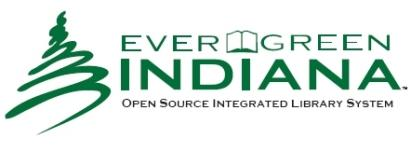 Cataloging Committee March 6, 2013Hussey Mayfield Memorial Public Library, 10:00 a.m.Meeting Notice & Agenda--DRAFTCall Meeting to OrderApproval of AgendaApproval of the Minutes from December 6, 2012Indiana State Library reportOld Business Welcome, ChristieEI Cataloging Manual revisionReports on Training Classes Procedure Guide updatesRDA preparation—training, documentation, templatesAnnual SurveySearch Filter updateSpring RoundtableNew BusinessMigration merging (or lack thereof)Scheduling Advanced Training sessionsAuthority ControlFast Item Add statusCataloging Overdrive recordsILF sessionFall roundtable ideasEncouraging email responsesAnnouncementsNext meeting